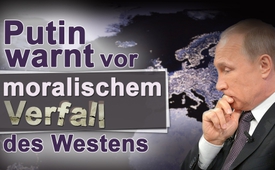 Putin warnt vor moralischem Verfall des Westens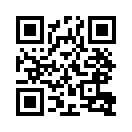 Worin sieht Putin die Gefahr für die russische Identität?
Auf dem Valdai-Kongress 2013 machte er u.a. aufmerksam,
dass die westlichen Länder ihre eigenen Wurzeln und 
moralischen Grundlagen verlassen.Auf dem jährlichen Valdai-Kongress warnte der russische Präsident Putin im Jahr 2013 den Westen vor einem
drohenden moralisch-ethischen Verfall. Unter anderem sagte er:
„Eine große Gefahr für die russische Identität ist mit Ereignissen im Ausland verbunden, besonders
in der westlichen Welt. Zahlreiche Länder haben einen Weg eingeschlagen, auf dem sie
ihre eigenen Wurzeln, einschließlich der christlichen, zunehmend verneinen. Moralische Grundlagen
und traditionelle nationale, religiöse, kulturelle, ja sogar geschlechtliche
Identitäten werden verleugnet oder zumindest relativiert.
Dies geht bis dahin, dass sogar Satan mit Gott gleichgesetzt
wird. Die Exzesse und Übertreibungen führen in diesen Ländern auch zu ernsten Bestrebungen,
Pädophilie als normale Lebensweise zuzulassen, ja sogar zu fördern. Viele europäische Staatsbürger schämen sich ihrer religiösen Überzeugungen und haben tatsächlich Furcht, diese unter dem Druck von „Political Correctness“ (vorgeschriebene Denkweise) zu äußern.“ 
Wir möchten mit der folgenden Sendereihe dieses von Putin angesprochene Problem des Wertezerfalls untersuchen.  Schwerpunktmäßig soll das brennende, aber weitgehend verschwiegene Problem der Pädophilie und des Kindersexhandels sowie deren Zusammenhänge näher beleuchtet werden.von gr./juQuellen:https://www.youtube.com/watch?v=dvvZwaxISDIDas könnte Sie auch interessieren:#Paedophilie - Pädophilie und Kindersexhandel - www.kla.tv/Paedophilie

#Nihilismus - und Wertezerfall ... - www.kla.tv/NihilismusKla.TV – Die anderen Nachrichten ... frei – unabhängig – unzensiert ...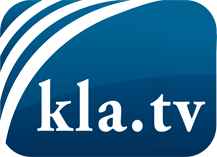 was die Medien nicht verschweigen sollten ...wenig Gehörtes vom Volk, für das Volk ...tägliche News ab 19:45 Uhr auf www.kla.tvDranbleiben lohnt sich!Kostenloses Abonnement mit wöchentlichen News per E-Mail erhalten Sie unter: www.kla.tv/aboSicherheitshinweis:Gegenstimmen werden leider immer weiter zensiert und unterdrückt. Solange wir nicht gemäß den Interessen und Ideologien der Systempresse berichten, müssen wir jederzeit damit rechnen, dass Vorwände gesucht werden, um Kla.TV zu sperren oder zu schaden.Vernetzen Sie sich darum heute noch internetunabhängig!
Klicken Sie hier: www.kla.tv/vernetzungLizenz:    Creative Commons-Lizenz mit Namensnennung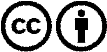 Verbreitung und Wiederaufbereitung ist mit Namensnennung erwünscht! Das Material darf jedoch nicht aus dem Kontext gerissen präsentiert werden. Mit öffentlichen Geldern (GEZ, Serafe, GIS, ...) finanzierte Institutionen ist die Verwendung ohne Rückfrage untersagt. Verstöße können strafrechtlich verfolgt werden.